Игры со своим ребенком  в песочницеИгры со своим ребенком  в песочницеПредлагаем вам несколько игр-упражнений с песком, которые помогут в интересной, занимательной форме закреплять пройденный в детском саду материал.В любое время года играть с ребенком на песке можно дома, для этого необходимо заранее подготовить емкости (ящик, тазик, поднос и т.д.), наполненные песком или другим сыпучим материалом (манка, соль, мука, горох, любая крупа…).Для применения игр-упражнений вам понадобятся:	Мелкие фигурки знакомых игрушек и предметов;	Таблички с названием этих игрушек и предметов;	Формочки для песка с изображением знакомых предметов;	Мелкие камушки, ракушки, шишки и другой природный материал;	Пуговицы, яркие бусины, цветные ленточки и т.д.	Палочки для письма на песке;	Ваша фантазия в использовании данных рекомендаций.Во что играть с ребенком в вашей домашней песочнице? Для начала полезно будет создавать различные композиции, прибегая к помощи игрушек. Например, «Мое настроение», «Моя семья», «Мои друзья» и так далее. Подсказывайте ребенку свои варианты, а затем мягко направляйте к тому, чтобы он слушал себя и придумывал то, чего ему хочется в данный момент. Не забывайте сами и не давайте забыть ребенку о том, что рисуете вы тут не для красоты, а для себя, для удовольствия и выражения своих мыслей и чувств. Не требуйте вообще от малыша шедевров или повторений своих рисунков ― он мыслит по-своему. Относитесь к его творчеству с уважением, и тогда он будет прибегать к помощи песочной терапии всегда, когда на душе есть невысказанное или непонятое. 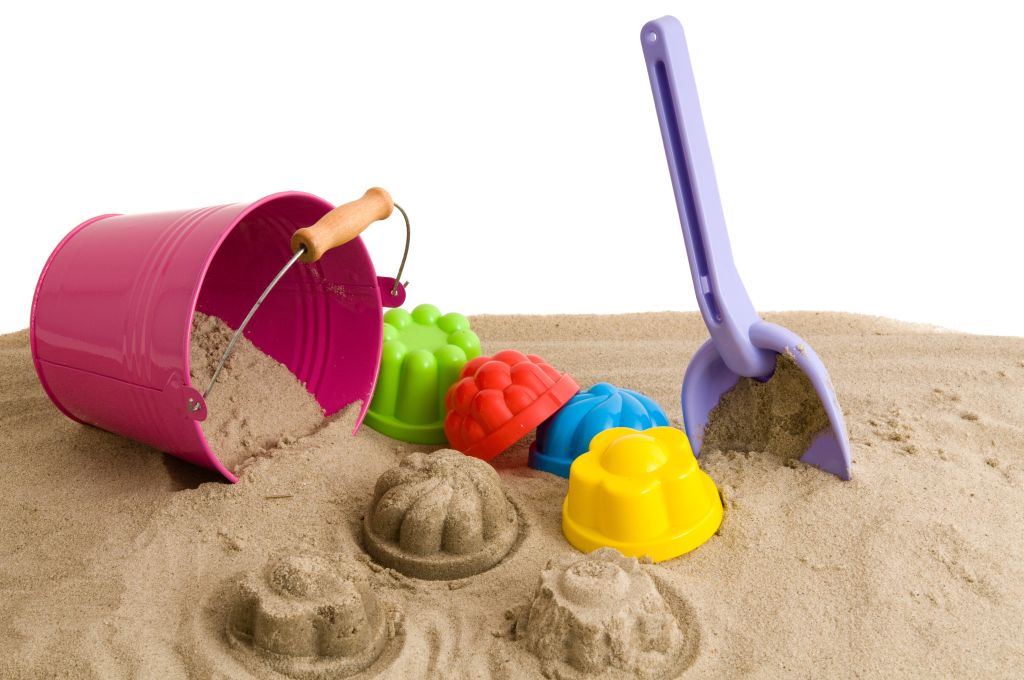 Муниципальное дошкольное образовательное учреждение «Детский сад «АБВГДейка»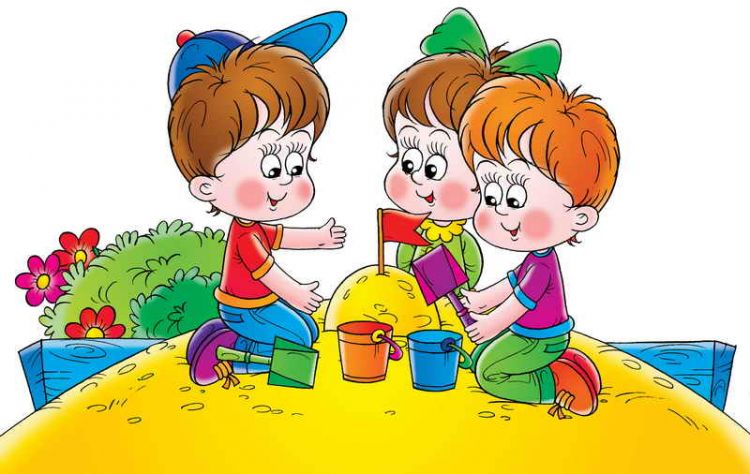          ПАМЯТКА ДЛЯ РОДИТЕЛЕЙ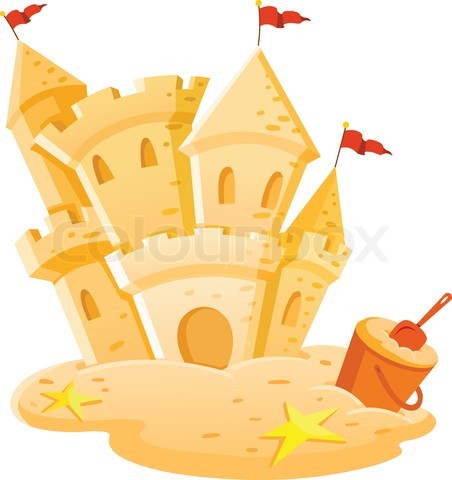 Вот некоторые примеры игр:«Песочные гномики»Смешные человечки,В песочнице живутИ без горячей печки куличики пекут.Олечка, (имя ребенка), к нам в гости пришли сегодня песочные Гномики. И мы будем  вместе с ними играть. Предлагается взять в руки песочек (сначала сухой, потом влажный) и ссыпать его. Сухой песочек ссыпается хорошо, а мокрый – нет. Затем Гномики предлагают сделать куличики из сухого и мокрого песка (с помощью формочек). Вывод: мокрый песок легко принимает нужную форму, а сухой песок рассыпается.«Следы на песке»Кто оставил на песочке Эти разные следочки?Может, это был зайчишка?Может, котик пробегал?Ну а, может, воробьишка С мышкой польку танцевал?Предложить малышам оставить на песке отпечаток своей ладошки. Песок должен быть влажным, ровным. Взять разные предметы (формочки, баночки, камушки), прижать их к песку, делая оттиск. Затем получившиеся контуры можно дорисовать, превратив в забавную фигурку, выложить камушками.Вывод: на мокром песке остаются следы, отпечатки.«Поварёнок»Ну-ка, повар, наш дружок,Испеки нам пирожок!Для мишки - топтыжки –Медовые коврижки,Для белочки – вертушки –Сладкие ватрушки.А для ребятишек –Пончиков да пышек!К детям в гости приходят разные зверушки. Предложить детям вылепить из мокрого песка разную выпечку (овальные пирожки, круглые булочки, рогалики в виде полумесяца) и угостить своими вкусностями игрушечных зверушек.«Речка и ручеёк»Вот и большая река –Широка, глубока,А вот малый ручеёк –Не широк, не глубок.Большим, широким совочком выкопать в песке «реку». Маленьким, более узким совочком – «ручеек». Можно налить в них воды. Попросить детей большой кораблик пустить в «реку», а маленький – в «ручеек». В процессе игры постоянно повторять и спрашивать детей, какой кораблик плывет в «реке», а какой – в «ручейке».«Дружим с песочком».Цель – развитие мелкой моторики и произношения.Взрослый предлагает ребенку погладить песок ладошками по направлению: к себе (сопровождая действия слогосочетаниями: ма, ма, ма). А теперь, предлагает погладить песок волнообразными движениями (Ш, Ш).  Предложите ребенку поворачивать ладошки (не отрывая от песка) то, показывая их солнышку, то пряча от него (ля-ля, ля-ля). Затем, предложите сжимать песок в кулачок и отпускать его (та-та, та-та).  Взрослый предлагает спрятать ручки в песок (Оп!), говоря: «Где ручки?». «Нет!»  Предложите вытащить ручки из песка: «Где ручки?» «Вот!» «Рисуем на песке».Цель – развитие зрительного и пространственного восприятия, внимания. Закрепление геометрических форм.Покажите ребенку плоские геометрические фигуры (круг, квадрат, треугольник) разного размера; картинки с контурным изображением предметов из геометрических форм (дом, елка, мяч, машина).Взрослый обводит пальчиком ребенка геометрические фигуры. Взрослый показывает картинку с изображением дома. «Посмотри, что это?» «Верно, дом». «Вот такой». Взрослый обводит пальчиком ребенка контур изображения. «Будем рисовать дом». «Где квадрат?» Взрослый предлагает ребенку соотнести изображенную на рисунке фигуру с реальной фигурой, взять ее, положить на песок и обвести пальчиком. «Где треугольник?»  Взрослый предлагает ребенку соотнести изображенную на рисунке фигуру с реальной фигурой, взять ее, положить на песок в соответствии с изображением, и обвести пальчиком. «Что это?» «Верно, дом». «Тут дом, и тут дом». Таким же образом предложите нарисовать мяч, елку, машину.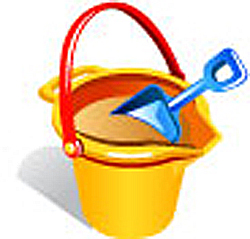 